Приложение к указанию УМВД России по Смоленской области№ 27/1294 от 23.07.2018 Г Р А Ф И К приема граждан участковыми уполномоченными полиции отделения участковых уполномоченных полиции и по делам несовершеннолетних отделения полиции по Духовщинскому району МО МВД России «Ярцевский»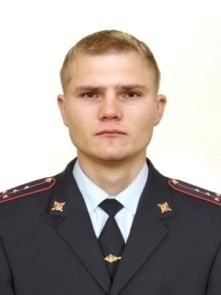 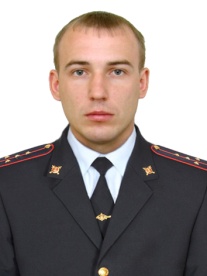 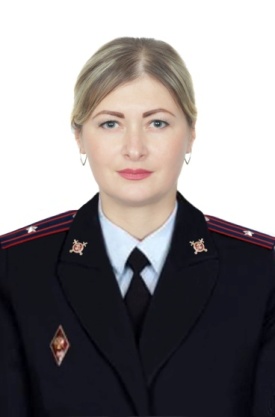 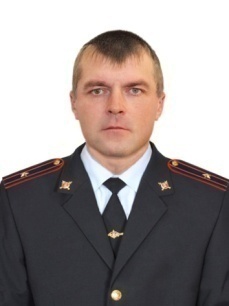 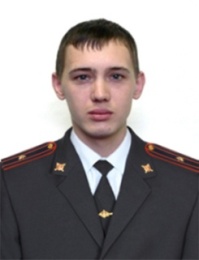 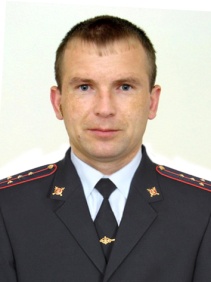 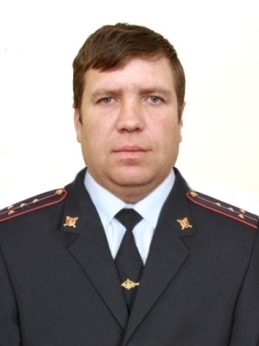 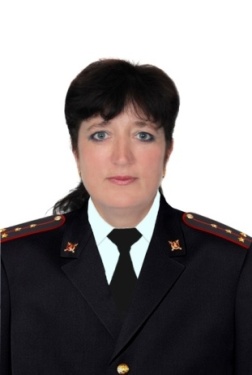 